Publicado en España el 29/10/2021 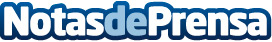 Boda en el campo: ideas y consejos para una organización perfecta, por LEGADO DE LOS JERÓNIMOS​El campo es un lugar perfecto para vivir el día de la boda en estrecho contacto con la naturaleza. El entorno campestre es evocador, original y romántico. Una verdadera fuente de inspiración para bodas campestresDatos de contacto:LEGADO DE LOS JERÓNIMOSComunicado de prensa: Boda en el campo, ideas y consejos para una organización perfecta902 123 321Nota de prensa publicada en: https://www.notasdeprensa.es/boda-en-el-campo-ideas-y-consejos-para-una Categorias: Nacional Fotografía Interiorismo Gastronomía Moda Madrid Consumo Jardín/Terraza Celebraciones http://www.notasdeprensa.es